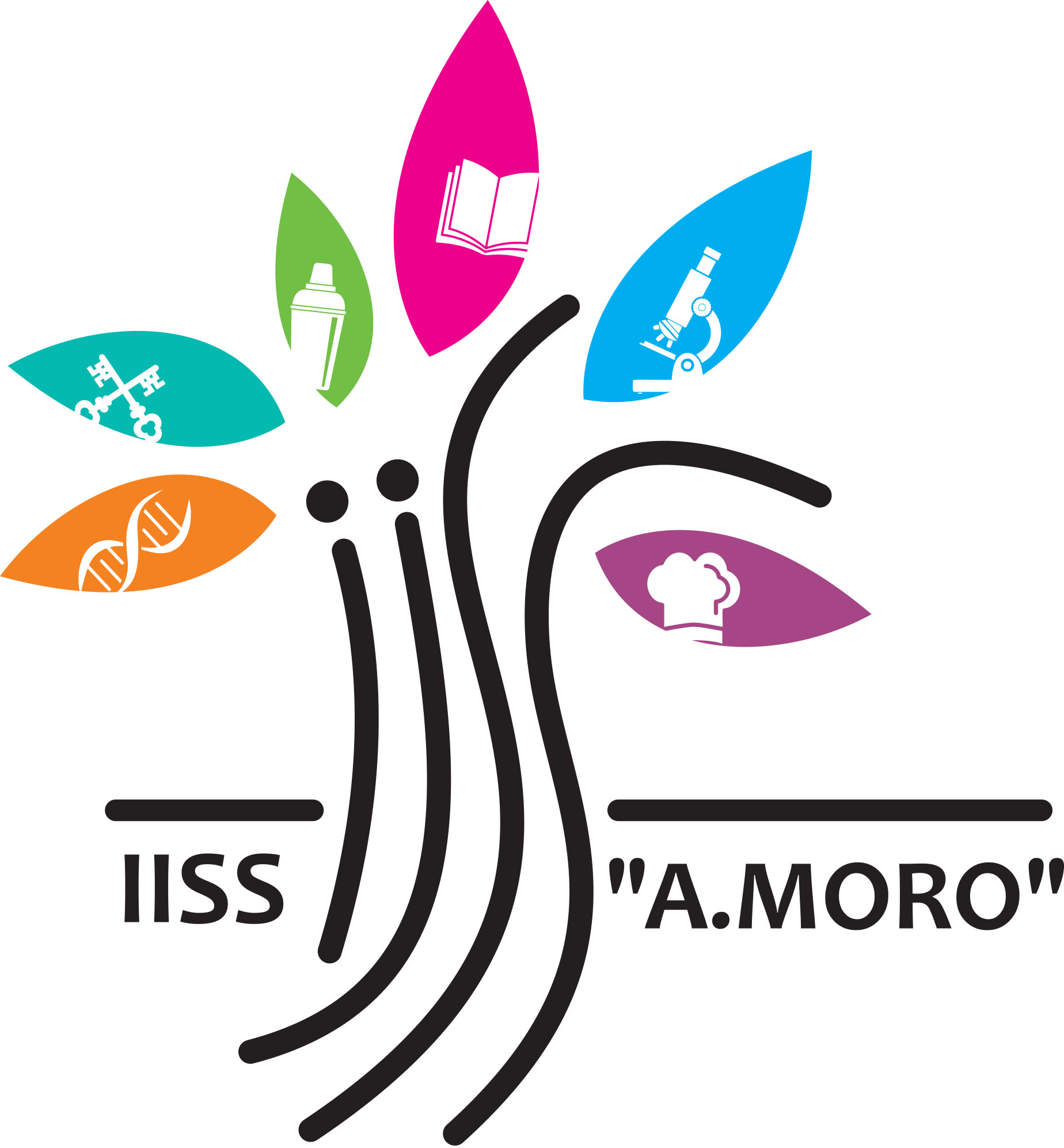 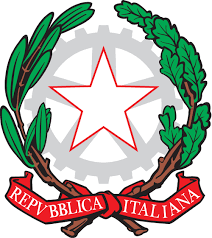 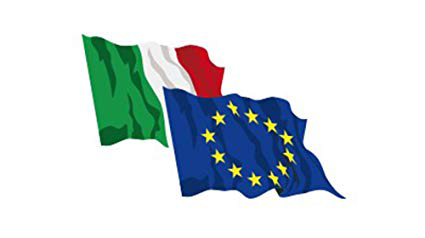 Istituto di Istruzione Secondaria di Secondo grado “A. Moro”Margherita di Savoia (BT)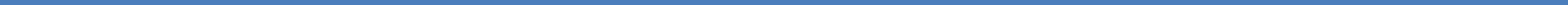 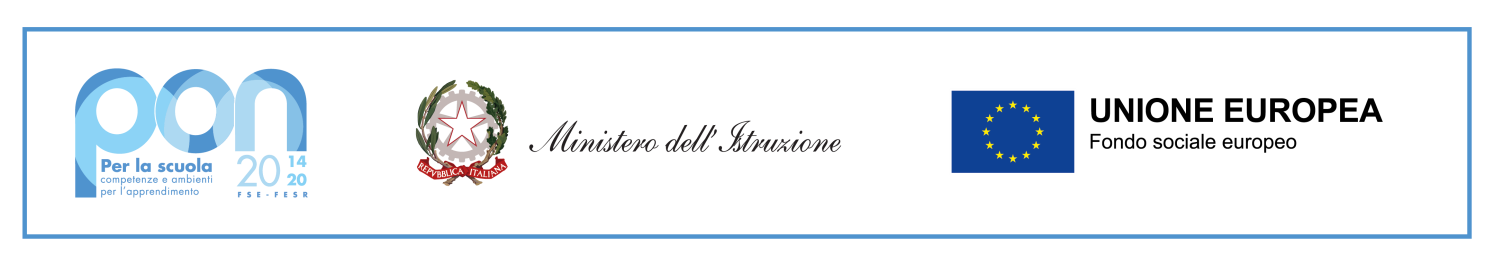 PIANO DI LAVORO INDIVIDUALEa. s. DOCENTE: DISCIPLINA: CLASSE	ORE SETTIMANALI DISCIPLINA	Data presentazione Liceo Scientifico – Liceo Linguistico – Scienze Applicate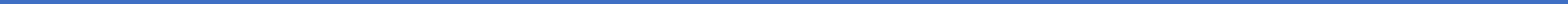 IPSAR: Enogastronomia, Sala e vendita, Accoglienza turisticaVia Vanvitelli, 1 -, 76016 Margherita di Savoia (BT) - Tel 0883.655600 - C.M. FGIS05300R - C.F. 90111860723Sito web: www.ipsarmoro.edu.it - Email: fgis05300r@istruzione.it - P.E.C. fgis05300r@pec.istruzione.itPROFILO DELLA CLASSE (composizione, provenienze, ripetenze, caratteristiche rilevanti, ecc.)SITUAZIONE IN INGRESSO (osservazioni ed esiti dei test di ingresso)EVENTUALI INTERVENTI MIRATI AL RECUPEROTAVOLA DI PROGETTAZIONE DIDATTICA (Si faccia riferimento alle PROGRAMMAZIONI DIPARTIMENTALI)METODOLOGIE(in riferimento a quelle stabilite nel Consiglio di Classe sulla base della normativa vigente)STRUMENTI DI LAVOROOBIETTIVI MINIMI DELLA DISCIPLINA E CONTENUTI MINIMI PER DAD/DDIMODALITÀ DI RECUPERO E POTENZIAMENTO CRITERI E STRUMENTI PER LA VALUTAZIONE (Verifiche scritte e orali, altro. Tutte le prove concorrono alla valutazione dello studente, sia per le competenze acquisite che per le singole materie)ATTIVITÀ EXTRACURRICOLARIMODALITÀ DI COINVOLGIMENTO DEI GENITORI E DEGLI STUDENTI NELLA PROGRAMMAZIONERicevimenti dei genitoriConsigli di classe aperti alla componente elettiva Dialogo educativo in classe Progettazione del percorso didattico e delle eventuali variazioni insieme agli alunni.Margherita di Savoia, 										Firma											Prof.Fonte di legittimazioneD.M. 139 del 22/8/2007 Regolamento recante norme in materia di adempimento dell'obbligo d'istruzione; Raccomandazione 23 aprile 2008 sulla costituzione del “Quadro europeo delle qualifiche per l’apprendimento permanente” (EQF); D.P.R. 122/09 Regolamento recante coordinamento delle norme vigenti per la valutazione degli alunni e ulteriori modalità applicative in materia; D.P.R. 15 marzo 2010, articolo 8, comma 3Istituti Tecnici linee guida per il passaggio al nuovo ordinamento;  D.P.R. 89 del 15 marzo 2010; Decreto-Interministeriale-211-del-7-ottobre-2010-Indicazioni-Nazionali-per-i-Licei; Linee generali del POF; Raccomandazione del Parlamento e del Consiglio d’Europa del 22 maggio 2018  sulle “Competenze chiave per l’apprendimento permanente”;  D.M. 139 del 22/8/2007 Regolamento recante norme in materia di adempimento dell'obbligo d'istruzione; Raccomandazione 23 aprile 2008 sulla costituzione del “Quadro europeo delle qualifiche per l’apprendimento permanente” (EQF); D.P.R. 122/09 Regolamento recante coordinamento delle norme vigenti per la valutazione degli alunni e ulteriori modalità applicative in materia; D.P.R. 15 marzo 2010, articolo 8, comma 3Istituti Tecnici linee guida per il passaggio al nuovo ordinamento;  D.P.R. 89 del 15 marzo 2010; Decreto-Interministeriale-211-del-7-ottobre-2010-Indicazioni-Nazionali-per-i-Licei; Linee generali del POF; Raccomandazione del Parlamento e del Consiglio d’Europa del 22 maggio 2018  sulle “Competenze chiave per l’apprendimento permanente”;  D.M. 139 del 22/8/2007 Regolamento recante norme in materia di adempimento dell'obbligo d'istruzione; Raccomandazione 23 aprile 2008 sulla costituzione del “Quadro europeo delle qualifiche per l’apprendimento permanente” (EQF); D.P.R. 122/09 Regolamento recante coordinamento delle norme vigenti per la valutazione degli alunni e ulteriori modalità applicative in materia; D.P.R. 15 marzo 2010, articolo 8, comma 3Istituti Tecnici linee guida per il passaggio al nuovo ordinamento;  D.P.R. 89 del 15 marzo 2010; Decreto-Interministeriale-211-del-7-ottobre-2010-Indicazioni-Nazionali-per-i-Licei; Linee generali del POF; Raccomandazione del Parlamento e del Consiglio d’Europa del 22 maggio 2018  sulle “Competenze chiave per l’apprendimento permanente”;  CompetenzaAbilità/capacitàConoscenzeContenuti